Wypełniamy czytelnie , pismem drukowanym. Bez daty i podpisu oświadczenie nie jest ważne!!!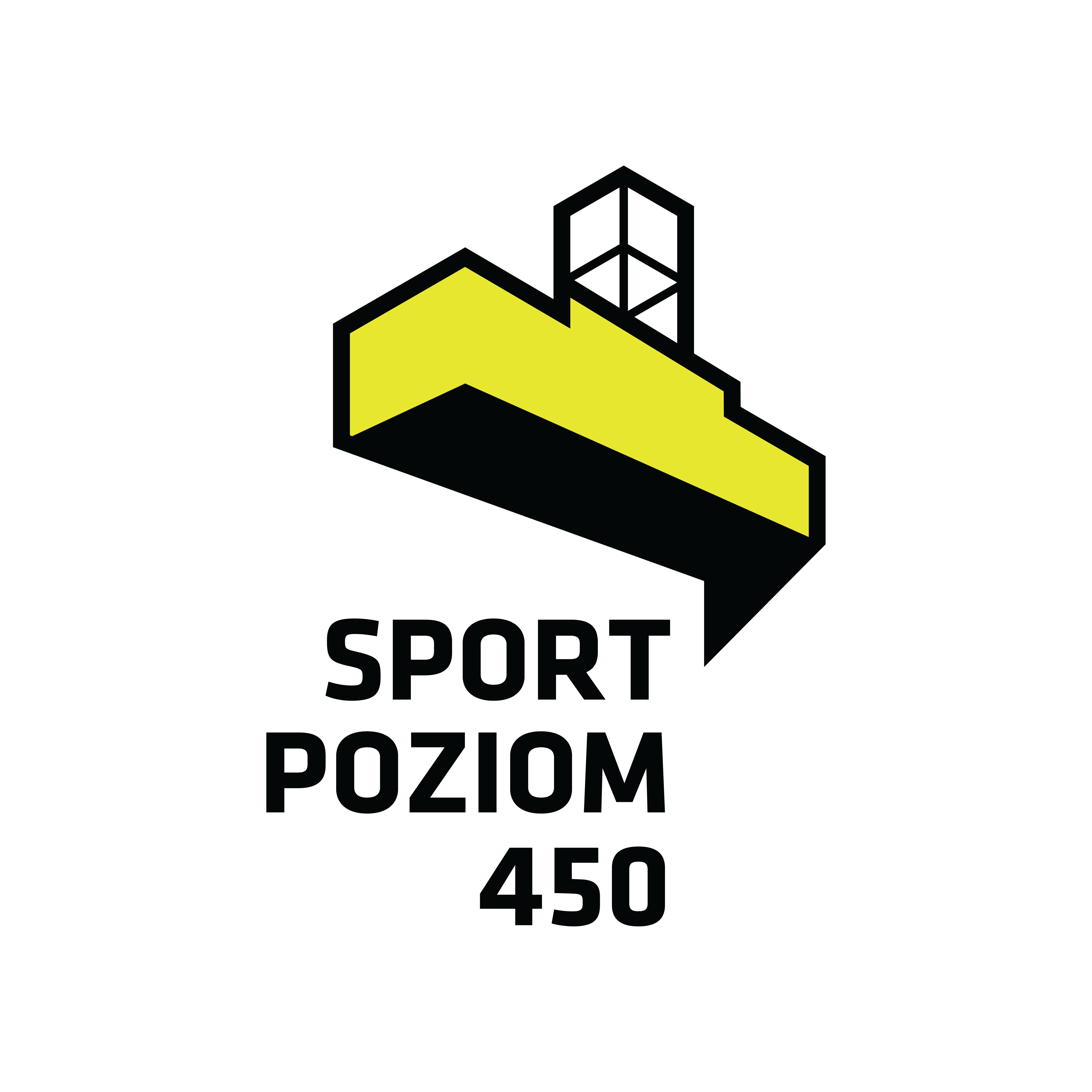 ZGODA NA UCZESTNICTWO W ZABAWACH PODCZAS SZKOLNEJ WYCIECZKI  ZORGANIZOWANEJ PRZEZ ……………………………………………………………………………………………………………………………………………………W TERMINIE  ……………………………………….. NA ŚCIANIE WSPINACZKOWEJ SPORT POZIOM 450Oświadczam, że)Nie ma przeciwwskazań zdrowotnych, by …………………………………………………………………….…  (imię i nazwisko dziecka) uczestniczyła/ uczestniczyło w zabawach na ściance wspinaczkowej i się wspinała/ wspinał.Zostałem poinformowany/ zostałam  poinformowana i zdaję sobie sprawę,  że w przypadku nieprzestrzegania zasad bezpieczeństwa, wspinanie to sport niebezpieczny, stwarzający ryzyko utraty zdrowia lub życia dla osoby wspinającej się lub osób postronnych.Wyrażam zgodę na udział ……………………………………………………………………………………..….……… (imię i nazwisko dziecka) w zajęciach sportowych organizowanych w Sport Poziom 450Zostałem/ zostałam poinformowany/a że odpowiedzialność za organizację zajęć wspinaczkowych dla dzieci i młodzieży do 16 roku życia i ich bezpieczeństwo w czasie wspinania ponosi instruktor/ operator ściany wspinaczkowejZostałem/ zostałam poinformowany/a, że za bezpieczeństwo mojego dziecka na terenie Sport Poziom 450 odpowiada instruktor lub opiekun grupy.Podpis									DataImię i Nazwisko Rodzica/ Opiekuna Prawnego:Adres zamieszkania:Numer telefonu:Adres mailowy:Oświadczam, że podane przeze mnie dane są zgodne ze stanem faktycznym. Wyrażam /Nie wyrażam zgodę na przetwarzanie moich danych osobowych przez Sport Poziom 450 w Sosnowcu na ul. Narutowicza 51 zgodnie z ustawą  z dnia 29 sierpnia 1997r o ochronie danych osobowych (Dz.U z 2002 r. Nr 101, poz 926 z późn. zm) w celach marketingowych, obejmujące przesyłanie informacji drogą telefoniczną, mailową  lub pocztową.Podpis								Data